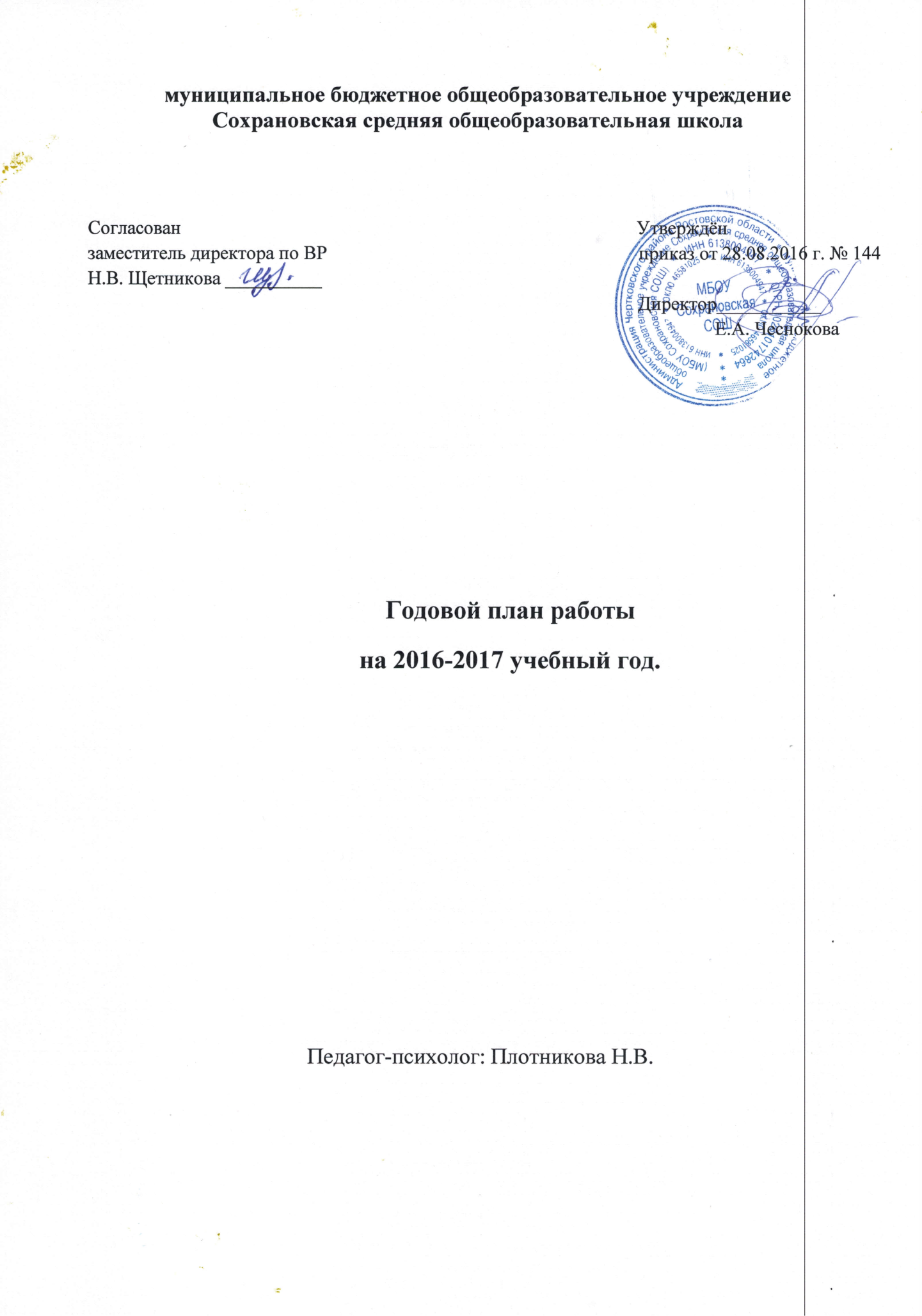 Цель: - психолого-педагогическое сопровождение учащихся в образовательном процессе;  -сохранение психологического здоровья детей как основа для полноценного психического и психологического развития ребенка на всех этапах образования;  -психолого-педагогическое сопровождение процесса развития и воспитания детей в образовательном пространстве школы; - создание благоприятных условий для оптимального психического и психологического развития ребенка и оказанию им специализированной помощи в преодолении психологических трудностей. Задачи:  -содействовать созданию условий  для успешной адаптации обучающихся 1-х и  5-х классов;-  обеспечить психолого-педагогическое сопровождение развития детей при переходе на ФГОС;  - способствовать созданию психолого-педагогических условий для успешного развития детей, опираясь на индивидуальные особенности, реальные личностные достижения каждого ребенка и зону его ближайшего развития;  -повышать психологическую компетентность педагогов и родителей  обучающихся;  -содействовать коллективу образовательного учреждения в создании психологически безопасной образовательной среды. Приоритетные направления в работе на 2016-2017 учебный год: 1. Мониторинг сформированности УУД в начальной школе. 2. Психологическая поддержка учащихся 1 и 5,10 классов в период адаптации. 3. Психологическое сопровождение учащихся 1-6 классов в работе ФГОС 4. Психологическое сопровождение детей с ОВЗ. 5. Психологическое сопровождение детей «группы риска». 6. Предпрофильная и профильная подготовка учащихся, профориентация.7. Психологическая подготовка к государственной (итоговой) аттестации. 1.Коррекционно - развивающая работа с детьми «группы риска».                       Индивидуальные беседы.                       Коррекционно - развивающие занятия.                       Беседы с родителями детей.                        Беседы с классными руководителями.                         Посещения на дому. 2.Работа по профилактике предупреждения ПАВ.Анкетирование по употреблению ПВА (7-11 класс)Тестирование обучающихся на выявление фактов употребления наркотических веществ, разъяснительная работа с подростками 9 класса и их родителями.Выпуск стенда «Умей сказать – нет!»Выставка плакатов на тему: «Я выбираю жизнь» (5-11 класс)Беседа на тему: «Лекарственные растения» (2-4 класс)3. Мероприятия по подготовке учащихся 11 класса к единому государственному экзамену.ЕГЭ    с    психологической    точки    зрения -  январьСоветы по психологической подготовке к ЕГЭ, ОГЭ выпускникам и их родителям.Советы родителям и оформление стенда: - как помочь детям подготовиться к экзаменам – февраль –март.Советы и оформление памяток выпускникам:«Как подготовиться к сдаче экзаменов»– март –апрель.4.Программы:Программа «Развивайка», 1 класс. Программа «Я  скоро стану пятиклассником», 4 класс. Программа «Новичок в средней школе»,5 класс.Программа «Уроки общения» для подростков.4. День толерантности в школе «Радуга настроения»- ноябрь. 5. Неделя Психологии «Радуга чувств» в школе- апрель.5.Выставка детских рисунков «Я рисую счастливую жизнь»-май.Направление деятельностиНаправление деятельностиНазвание мероприятияС кемпроводится (с детьми, родителями, педагогами)Методы и приёмыМетоды и приёмыФорма прове-денияФорма прове-денияСентябрьСентябрьСентябрьСентябрьСентябрьСентябрьСентябрьСентябрьДиагности-ческаяработаДиагности-ческаяработаПсихологическая обследование первоклассников.Наблюдение за процессом
адаптации к школе учащихся 1,5 классов.Анкетирование «Изучение алкогольно-наркогенной ситуации».1 класс1,5 классы7-11класыТестиро-вание ,беседы,  наблюдение.Беседы,  наблюдение. Выявление учащихся с признаками дезадаптации.Тестиро-вание ,беседы,  наблюдение.Беседы,  наблюдение. Выявление учащихся с признаками дезадаптации.Индиви-дуальная ГрупповаяГрупповаяИндиви-дуальная ГрупповаяГрупповаяКоррек-ционно-развивающаяработаКоррек-ционно-развивающаяработаГрупповые занятия  по адаптации  уч-ся 1-го   класса  к  школе.(сентябрь-октябрь)Занятия «Стресс и Я:кто кого?»,«Формируем полезные привычки».«Как повысить свою  самооценку».1класс5класс6класс7-8 классПрак-тические занятия.Прак-тические занятия.Тренинг.Прак-тические занятия.Прак-тические занятия.Тренинг.Индиви-дуальная ГрупповаяУлучше-ние психоло-гического здоровья  учащихся.Индиви-дуальная ГрупповаяУлучше-ние психоло-гического здоровья  учащихся.Консуль-тационная работаКонсуль-тационная работаПсихологическое сопровождениепроцесса адаптации учащихся 1,5 класса.Консультирование родителей учащихся 1 и 5 классов.Участие в родительском
собрании  учащихся 1класса.1,5 классыРодители РодителиИндивиду-альное консульти-рованиеЛекция "Ваш ребёнок перешёл в пятый класс».Индивиду-альное консульти-рованиеЛекция "Ваш ребёнок перешёл в пятый класс».Индиви-дуальнаяГрупповаяИндиви-дуальнаяГрупповаяПрофориента-ционная и просветительская работаПрофориента-ционная и просветительская работаОпределение профессиональных
предпочтений учащихся старших классов.10-11 классыСобеседованиеТестированиеКлассные часыСобеседованиеТестированиеКлассные часыИндиви-дуальная ГрупповаяИндиви-дуальная ГрупповаяРабота с детьми группы рискаРабота с детьми группы рискаФормирование банка данных на детей группы риска.УчащиесяшколыБеседа с кл. руководителями совместно с зам. директора по ВР, собесе-дованиеБеседа с кл. руководителями совместно с зам. директора по ВР, собесе-дованиеИндиви-дуальная ГрупповаяИндиви-дуальная ГрупповаяОрганизационно-методическая работаОрганизационно-методическая работаАнализ научной и практической литературы для подбора инструментария, для коррекционно- развивающей работы.Индиви-дуальнаяИндиви-дуальнаяОктябрьОктябрьОктябрьОктябрьОктябрьОктябрьОктябрьОктябрьДиагнос-тическая  работаДиагнос-тическая  работаОпрос  кл.руководителейдля выявления  детей склонных к суициду.Исследование детей склонных к суициду.Анкетирование «Моё отношение к наркотикам».Диагностическое обследование учащихся 1,5 класса по определению уровня адаптации к школе.Диагностика школьной тревожности учащихся 10- го  класса (тест ФилипсаЭкстренная диагностика.Занятие с элементами тренинга  «Всё в твоих руках».Кл.руково-дителиУчащиесяшколы7-11кл.1,5 классы10 классПо запросам2-4классБеседа, опросник.Тестиро-вание, беседа,  наблюдение. Выявление «группы риска».Анкетиро-вание.Тест ФилипсаТестированиеРазвивающиезанятияБеседа, опросник.Тестиро-вание, беседа,  наблюдение. Выявление «группы риска».Анкетиро-вание.Тест ФилипсаТестированиеРазвивающиезанятияИндиви-дуальнаяИндиви-дуальная ГрупповаяИндиви-дуальная ГрупповаяГрупповаяИндиви-дуальная ГрупповаяГрупповаяИндиви-дуальнаяИндиви-дуальная ГрупповаяИндиви-дуальная ГрупповаяГрупповаяИндиви-дуальная ГрупповаяГрупповаяКоррек-ционно-развивающаяработаКоррек-ционно-развивающаяработаРабота с детьми, которые находятся на индивидуальном (домашнем) обучении.Занятия с элементами тренинга «Учимся строить отношения».Коррекционные занятия по преодолению у учащихся трудностей общения.Посещение на дому или в школе 1 раз в 2-3 недели.5классВ течение года по запросу.Развивающиезанятия «Адекватное восприятие, уверенного себя».Занятия  эл.тренингаРазвивающиезанятия «Адекватное восприятие, уверенного себя».Занятия  эл.тренингаИндиви-дуальная ГрупповаяИндиви-дуальная ГрупповаяКонсульта-ционная работаКонсульта-ционная работаУчастие в родительских собраниях 5- классов. Консультирование классных
руководителей и учителей -
предметников по вопросу
адаптации.Участие в работе МО классных руководителей.Участие в работеметодического советаРодителиПедагоги-ческий коллектив.По запросам.Лекции, консультацииЛекции, консультацииИндиви-дуальная ГрупповаяИндиви-дуальная ГрупповаяПрофориента-ционная и просветительская работаПрофориента-ционная и просветительская работаДиагностика профессиональной направленности личности.Выставка рисунков «Я рисую счастливую жизнь!» 9 класс.8классТестирование ТестЕ.А.КлимоваТестирование ТестЕ.А.КлимоваИндиви-дуальная ГрупповаяИндиви-дуальная ГрупповаяРабота с детьми группы рискаРабота с детьми группы рискаПсихологический лекторий по профилактике вредных привычек. Беседа с кл. руководителями.Учащиеся с девиантным поведением.ЛекцияЛекцияИндиви-дуальная ГрупповаяИндиви-дуальная ГрупповаяОрганизацио-нно-методическая работаОрганизацио-нно-методическая работаРазработки развивающих и коррекционных программ.Участие в семинарах педагогов-психологов В течение года     Педагоги-психологиИндиви-дуальная ГрупповаяИндиви-дуальная ГрупповаяНоябрьНоябрьНоябрьНоябрьНоябрьНоябрьНоябрьНоябрьДиагно-стическаяработаДиагно-стическаяработаДиагностика
межличностных отношений
в классном коллективе.Диагностика уровня развития внимания, памяти, логических операций учащихся 1 класса.Профдиагностика  учащихся Экстренная диагностика.5-6 классы.По запросам1класс9 классПо запросамКлассные часы. Социометрия.ТестированиеТестирование. Определение в мире  профессий.Классные часы. Социометрия.ТестированиеТестирование. Определение в мире  профессий.ГрупповаяГрупповаяГрупповаяГрупповаяГрупповаяГрупповаяКоррек-ционно -развивающая работаКоррек-ционно -развивающая работаРабота группы развития.Занятия с учащимися по воспитанию толерантности «Учимся быть терпимыми»; «Мы за толерантность».Тренинговое упражнение «Скажи уверенно НЕТ!».Коррекционно-развивающие занятия по развитию   познавательных  способностей  (внимание, память) Слабоуспе-вающие дети1 -4 кл.5-8кл.9-11кл.9-11кл.1классРазвивающие занятия.Развивающие занятия.Индиви-дуальная ГрупповаяИндиви-дуальная ГрупповаяКонсульта-ционная работаКонсульта-ционная работаИндивидуальные беседы и встречи с родителями дезадаптивных учащихся. Как воспитать успешного ребенка.Консультирование классных
руководителей по результатам проведенных методик. В течение года .Родительское собрание «Учимся строить отношения с подростками».Групповые консультации
для младших школьников: «Учение с увлечением»РодителиКлассные руководители 1-7 кл.Родители5-9 классов1-4 классыКонсультация.Консультация Лекция.Консультация.                                                     Консультация.Консультация Лекция.Консультация.                                                     Индиви-дуальная ГрупповаяИндиви-дуальная ГрупповаяПрофориента -ционная и просветительская работаПрофориента -ционная и просветительская работаУчастие в работе
педагогического совета.Психолого- педагогический
семинар: «Дети и подростки с суицидальным поведением»Педагоги-ческий коллективЛекцияЛекцияГрупповаяГрупповаяРабота с детьми группы рискаРабота с детьми группы рискаДиагностика уровня тревожности.Дети сдевиантнымповедениемТестирование.Тестирование.Индиви-дуальная ГрупповаяИндиви-дуальная ГрупповаяОрганиза-ционно-методическая работаОрганиза-ционно-методическая работаРазработки развивающих и коррекционных программ.Индиви-дуальная Индиви-дуальная ДекабрьДекабрьДекабрьДекабрьДекабрьДекабрьДекабрьДекабрьДиагностическаяработаДиагностическаяработаДиагностика определения компьютерной зависимости.Диагностика уровня коммуникабельности.Профдиагностика  учащихся 9,11 классаЭкстренная диагностика.7-10 классыпо запросу6-8 классы По запросуПо запросуТестирование на классных часах Тестирование ТестированиеТестирование на классных часах Тестирование ТестированиеИндиви-дуальная ГрупповаяИндиви-дуальная ГрупповаяКоррек-ционно -развивающая работаКоррек-ционно -развивающая работаПсих. занятия                                 «Всё в твоих руках»,                                              «В зеркале общения».Групповые занятия по адаптации школьников к переходу в среднее звено «Я и моя тень»- коррекционное занятие.Выявление интересов школьников.3класс1-4, 6-8 классы4классЗанятие с элементами игры.Занятия с эл.тренингаБеседа.Тест.Занятие с элементами игры.Занятия с эл.тренингаБеседа.Тест.Индиви-дуальная ГрупповаяИндиви-дуальная ГрупповаяКонсультационная работаКонсультационная работаКонсультирование классныхруководителей и учителей-предметников по вопросам проведенных диагностик.Групповые консультации длямладших школьников с нарушенными межличностными отношениями в коллективе.Родительское собрание: «Школа, семья и психологическое здоровье обучающихся».Рекомендации родителям, дети которых вступили в период подросткового возраста.МО кл. руководителей.1-4 классы 8-11 классРодителиКонсультации, лекция, консультация.Консультация на кл. часахКонсультация.Консультации, лекция, консультация.Консультация на кл. часахКонсультация.Индиви-дуальная ГрупповаяИндиви-дуальная ГрупповаяПрофориента -ционная и просветите-льская работаПрофориента -ционная и просветите-льская работаДиагностикапрофессиональной направленности личности.11 классТестирование, консультация Тест Д.Голланда, карта интере-сов, ДДО.Тестирование, консультация Тест Д.Голланда, карта интере-сов, ДДО.Индиви-дуальная ГрупповаяИндиви-дуальная ГрупповаяРабота с детьми группы рискаРабота с детьми группы рискаКоррекция девиантного(осложнённого) поведения.(по запросу).Консультирование
родителей.(по запросу).Учащиеся с девиантным поведением Родители детей состоящих на внутри-школьном учетеТренингКонсультацияТренингКонсультацияИндиви-дуальная ГрупповаяИндиви-дуальная ГрупповаяОрганиза-ционно-методическая работаОрганиза-ционно-методическая работаПосещение совещаний и
методических объединений.Оформление кабинета.Педагог-психологПедагог-психолог                                                                                    Январь                                                                                    Январь                                                                                    Январь                                                                                    Январь                                                                                    Январь                                                                                    Январь                                                                                    Январь                                                                                    ЯнварьДиагностическая работаДиагностическая работаДиагностика воспитанности.Определение типа личности.Экстренная диагностика.10,11классы По запросу7-8 классы По запросуТестированиеТестированиеТестированиеТестированиеИндиви-дуальная ГрупповаяИндиви-дуальная ГрупповаяКоррекцио-нно -развивающая работаКоррекцио-нно -развивающая работаСоциально-психологический тренинг « Познавая себя и окружающих»,занятие «Как повысить свою самооценку»10 классы  5класс     Тренинг, развивающие занятияТренинг, развивающие занятияГрупповаяГрупповаяКонсультационная работаКонсультационная работаКонсультация  родителей
учащихся,   имеющих заключение ПМПК. (по запросу)  Оказание помощи педагогам в подготовке вопросов на ПМПК.                     Консультирование
классных   руководителей   и
учителей   предметников   по
вопросам проведенных диагностик.Родительское собрание: «Как уберечь детей  от ПАВ»По запросу Родители.В течение года.Педагогический коллектив.1-4 классы 5-7 классыСобеседова-ние, консультация.КонсультацияСобрание – практикум                                                                                                                  Собеседова-ние, консультация.КонсультацияСобрание – практикум                                                                                                                  Индиви-дуальная Индиви-дуальная Профориента -ционная и просветитель-ская работа.Профориента -ционная и просветитель-ская работа.Психолого-педагогический
семинар:«Подростковый возраст».
Пед-коллетивУстный журналУстный журналГрупповаяГрупповаяРабота с детьми группы рискаРабота с детьми группы рискаЗанятие «Кто есть кто?».Индивидуальные занятия (по запросу) .Группа риска, слабоуспе-вающиеучащиесяДиагностикаДиагностикаИндиви-дуальная ГрупповаяИндиви-дуальная ГрупповаяОргани-зационно-методическая работаОргани-зационно-методическая работаОформление стенда. Разработки развивающих и коррекционных программ.В течении годаПо запросуИндиви-дуальная Индиви-дуальная ФевральФевральФевральФевральФевральФевральФевральФевральДиагнос-тическая работаДиагнос-тическая работаИзучение динамики
межличностных отношений
в классных коллективах.Методики "Социометрические измерения".Определение уровня
школьной тревожности.Экстренная диагностика.Диагностика суицидального риска среди учащихся.2-3 классы 4 классУчащиесяТестированиеТест школьной тревожности ФиллипсаТестТестированиеТест школьной тревожности ФиллипсаТестИндиви-дуальная ГрупповаяИндиви-дуальная ГрупповаяКоррек-ционно -развивающая работаКоррек-ционно -развивающая работаКлассный час  для младших школьников с проявлениями тревожности.Групповые занятия по адаптации школьников к переходу в среднее звено.Псих.занятие « Суметь увидеть хорошее»,«Стресс и Я: кто кого?»Работа групп развития.1-5 классы4 класс1-4, 7-8 кл.6классТренинг, сказкотерапияТренинг, сказкотерапияИндиви-дуальная ГрупповаяИндиви-дуальная ГрупповаяКонсультационная работаКонсультационная работаКонсультирование классных
руководителей и учителей-
предметников по вопросам
проведенных диагностик.Родительское  собрание:
«Как помочь ребёнку, оказавшемуся в сложной жизненной ситуации».Педагогический коллектив10-11 классыРодителиКонсультацииКонсультацииИндиви-дуальная ГрупповаяИндиви-дуальная ГрупповаяПрофориента -ционная и просветительская работаПрофориента -ционная и просветительская работаУчастие в работе МО
классных руководителей,
педагогическом совете.Участие в родительских собраниях по вопросам профориентации
выпускников.«Как помочь ребенку справиться с эмоциями».Психолого-педагогическийсеминар: «Толерантность - часть нравственной культуры человека».По запросу 11,9 классы1-4классыПедкол-лективВыступлениеСеминарВыступлениеСеминарИндиви-дуальная ГрупповаяИндиви-дуальная ГрупповаяРабота с детьми группы рискаРабота с детьми группы рискаКоррекция девиантного поведения.Участие в работе совета
профилактики.Консультирование родителей учащихся, состоящих на внутришкольном учете.Учащиеся,стоящие на внутриш-кольномучете,родителиКонсультацияКонсультацияИндиви-дуальная ГрупповаяИндиви-дуальная ГрупповаяОрганизационно-методическая работаОрганизационно-методическая работаПосещение уроков.Анализ научной литературы.Учащиеся.В течение года     Индиви-дуальная Индиви-дуальная                                                                               Март                                                                              Март                                                                              Март                                                                              Март                                                                              Март                                                                              Март                                                                              Март                                                                              МартДиагностичес-кая работаДиагностичес-кая работаДиагностика личностных особенностей младших школьниковАнкетирование учащихся
для определения
удовлетворенности
школьной жизнью.Отношение к ЕГЭ и ОГЭ старшеклассников.Индивидуальная  диагностика учащихся, направленных на ПМПК  (1-4 классы)Индивидуальная диагностика  учащихся 1-2-е классы 1-4классы5-9 классы9,11классыПо запросуПо запросуРисуночные тесты.АнкетаЗначение ЕГЭ и ОГЭ для старшек-лассников.Рисуночные тесты.АнкетаЗначение ЕГЭ и ОГЭ для старшек-лассников.Индиви-дуальная ГрупповаяИндиви-дуальная ГрупповаяКоррек-ционно -развивающая работаКоррек-ционно -развивающая работаРабота группы развития.Развитие познавательных
процессов: памяти,
внимания, мышления,
воображения.Исследование представлений о жизненных идеалах старшеклассников«Профилактика стресса» -тренинговое занятие.«Суметь увидеть хорошее»1 -5классы1 -2классы11 класс9-11 классы8классТренингРазвивающие занятияТренингТренингРазвивающие занятияТренингИндиви-дуальная ГрупповаяИндиви-дуальная ГрупповаяКонсуль-тационная работаКонсуль-тационная работаРодительское собрание  «Как научить ребенка контролировать свои эмоции».РодителиКонсультация,собеседованиеКонсультация,собеседованиеГрупповаяГрупповаяПрофориента -ционная и просветительская работаПрофориента -ционная и просветительская работаПроведение занятий, направленных на снятие синдрома эмоционального выгорания. Семинар "Стресс. Природа возникновения и как ему противостоять"Педколлек-тивЛекция.Лекция.ГрупповаяГрупповаяРабота с детьми группы рискаРабота с детьми группы рискаДиагностика. Индивидуальные занятия (по запросу) .Учащиеся с осложнённым поведением.ТестированиеТестированиеИндиви-дуальная ГрупповаяИндиви-дуальная ГрупповаяОрганиза-ционно-методическая работаОрганиза-ционно-методическая работаПсихолого-педагогический консилиумПо запросуИндиви-дуальная Индиви-дуальная АпрельАпрельАпрельАпрельАпрельАпрельАпрельАпрельДиагности-ческая работаВыявление уровня личностного коммуникативного контроля.Выявление жизненной ориентации личности на себя, на коллектив, на задачу. Анкетирование на удовлетворённость родителями качеством  образовательной среды.«Профилактика экзаменационных стрессов».                                        Экстренная диагностика.Выявление уровня личностного коммуникативного контроля.Выявление жизненной ориентации личности на себя, на коллектив, на задачу. Анкетирование на удовлетворённость родителями качеством  образовательной среды.«Профилактика экзаменационных стрессов».                                        Экстренная диагностика.7-9 классы 1-4 классыРодители учащихся 1 -11 классов9,11классПо запросу.Тестирование Анкетиро-ваниеТестированиеТестирование Анкетиро-ваниеТестированиеТестирование Анкетиро-ваниеТестированиеИндиви-дуальная ГрупповаяКоррекционно -развивающая работаКоррекционно -развивающая работаРазвитие мотивационной сферы учащихся.Неделя психологического здоровья школьников «Радуга чувств».5-7  классы1-11классыТестированиеТестированиеИндиви-дуальная ГрупповаяИндиви-дуальная ГрупповаяКонсуль-тационная работаКонсуль-тационная работаКонсультирование родителейучащихся, состоящих на внутришкольном учете.Консультирование классныхруководителей по проведенным диагностикам.Выступление на родитель-ском собрании в будущего 1  класса «Помощь детям   при адаптации к школе».  Консультирование учащихся.Родители,классные руководи-телиРодителиПо запросуСобеседо-вание.КонсультацияЛекцияКонсультацияСобеседо-вание.КонсультацияЛекцияКонсультацияИндиви-дуальная ГрупповаяИндиви-дуальная ГрупповаяПрофориента -ционная и просветительская работаПрофориента -ционная и просветительская работаАнкетирование девя-тиклассников по выбору профиля обучения.9 классКлассный час, анкетирова-ниеКлассный час, анкетирова-ниеИндиви-дуальная ГрупповаяИндиви-дуальная ГрупповаяРабота с детьми группы рискаРабота с детьми группы рискаКонсультирование классных руководителей по вопросам снятия учащихся с внутришкольного  учета.Классные руководи-телиБеседаБеседаИндиви-дуальная ГрупповаяИндиви-дуальная ГрупповаяОрганиза-ционно-методичес-кая работаОрганиза-ционно-методичес-кая работаПрисутствие на комиссиях, административных совещаниях.Оказание помощи педагогам по интересующим их  вопросам обучения и воспитания.УчителяВ течение года     В течение года     Индиви-дуальная Индиви-дуальная                                                                                   Май                                                                                  Май                                                                                  Май                                                                                  Май                                                                                  Май                                                                                  Май                                                                                  Май                                                                                  МайДиагнос-тическая работаОпределение уровня готовности учащихся 4 класса к переходу в среднее звено.Индивидуальная диагностика будущих первоклассни-ков(по запросу родителей, май –июнь)Экстренная диагностика.Определение уровня готовности учащихся 4 класса к переходу в среднее звено.Индивидуальная диагностика будущих первоклассни-ков(по запросу родителей, май –июнь)Экстренная диагностика.4 классПо запросуПо запросуТестированиеТестирование.Обработка результатов исследования, анализ, беседа с родителями и учителем.Индиви-дуальная ГрупповаяИндиви-дуальная ГрупповаяИндиви-дуальная ГрупповаяКоррекцио-нно -развивающая работаКоррекцио-нно -развивающая работаРазвитие мотивационной сферы  учащихся ,по запросу            Занятие «Пусть всегда буду Я»1-5 классы5классРазвивающие занятия, тренинги.Развивающие занятия, тренинги.Индиви-дуальная ГрупповаяИндиви-дуальная ГрупповаяКонсульта-ционная работаКонсульта-ционная работаТематическое выступление перед родителями учащихся 4 класса "Ваш ребёнок перешёл в пятый класс".  Консультированиепедагогического коллектива по вопросам самоактуали-зации. Тема «Проблема поощрения и наказания в семье».РодителиПо запросу РодителиКонсультацияКонсультацияЛекцияКонсультацияКонсультацияЛекцияИндиви-дуальная ГрупповаяИндиви-дуальная ГрупповаяПрофориента -ционная и просветительская работаПрофориента -ционная и просветительская работаРабота по программеподготовки выпускников к сдаче выпускных экзаменов.Выставка рисунков «Я рисую счастливую жизнь»Акция «ЕГЭ без стресса».9,11 классы1-4, 5-8 кл.КонсультацияБеседаКонсультацияБеседаИндиви-дуальная ГрупповаяИндиви-дуальная ГрупповаяРабота с детьми группы рискаРабота с детьми группы рискаДиагностикаособенностей характера.(по запросу)Подростки группы рискаТестирование, консультацияТестирование, консультацияИндиви-дуальная ГрупповаяИндиви-дуальная ГрупповаяМетодичес-кая работаМетодичес-кая работаОформление кабинета.Участие в районном методическом объединении психологов .Подведение итогов работы, написание отчётов (статистический отчет, годовой анализ работы). Повышение профессионального уровня: работа с методической и научно-популярной литературой.Составление  плана на следующий год.В течение года     В течение года     В течение года     Индиви-дуальная ГрупповаяИндиви-дуальная Групповая